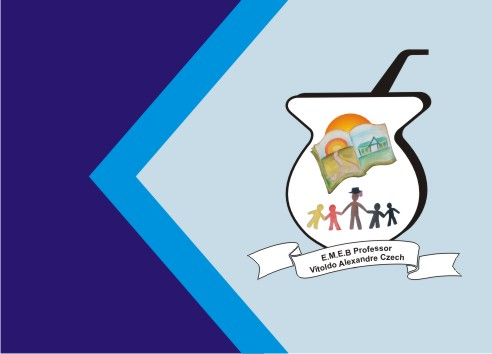 ATIVIDADE DE INGLÊS - 2º ANOCATANDUVAS, MARCH 15TH  2021TODAY IS MONDAY GREETINGS – CUMPRIMENTOS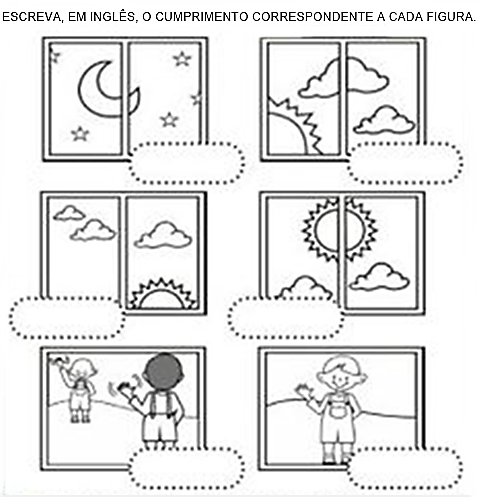 